EXECUTIVE COMMITTEE OF
 THE MULTILATERAL FUND FOR THE
 IMPLEMENTATION OF THE MONTREAL PROTOCOL
Seventy-ninth MeetingBangkok, 3-7 July 2017PROJECT PROPOSAL: GABONThis document consists of the comments and recommendation of the Secretariat on the following project proposal: Phase-outPROJECT EVALUATION SHEET – MULTI-YEAR PROJECTSGabon*The third tranche was due for submission in 2016PROJECT DESCRIPTIONOn behalf of the Government of Gabon, the United Nations Environment Programme (UN Environment) as the lead implementing agency, has submitted to the 79th meeting a request for funding for the third tranche of stage I of the HCFC phase-out management plan (HPMP), at a total cost of US $187,304, consisting of US $50,100, plus agency support costs of US $6,513 for UN Environment, and US $119,900, plus agency support costs of US $10,791 for UNIDO. The submission includes a progress report on the implementation of the second tranche and the tranche implementation plan for 2017 to 2019.Report on HCFC consumptionHCFC consumptionThe Government of Gabon reported a consumption of 20.90 ODP tonnes of HCFC in 2016, which is over 30 per cent below the HCFC baseline for compliance and 23 per cent below the maximum allowable consumption in the Agreement with the Executive Committee for 2016. The 2012-2016 HCFC consumption is shown in Table 1. Table 1. HCFC consumption in Gabon (2012-2015 Article 7 data)The technicians’ training on good practices has contributed to the overall reduction in HCFC consumption since the technicians use less new refrigerants resulting in lower imports of HCFC-22. The increase in consumption in 2016 is attributed to a request from one main importer, which was accepted by the National Committee because it was well within the country’s maximum allowable consumption for the year (i.e., 27.18 ODP tonnes).Country programme (CP) implementation reportThe Government of Gabon reported HCFC sector consumption data under the 2016 CP implementation report which is consistent with the data reported under Article 7 of the Montreal Protocol.Progress report on the implementation of the second tranche of the HPMPLegal frameworkThe Ozone Committee continues to be responsible for establishing and distributing the annual HCFC import quota. Both the issuance of the authorization for HCFC import and its release by the Customs require a clearance from the National Ozone Unit (NOU). The Government of Gabon continues to implement regulations on the control of import and distribution of HCFCs in the country; the quota system for HCFCs and HCFC-based equipment has been in place since 2013; 104 customs officers were trained on the identification and control of HCFCs and HCFC-based equipment; and 25 customs and enforcement officers were trained on national and sub regional legislation on ozone depleting substances (ODS) control including procedures for the implementation of annual import quotas.Refrigeration servicing sectorTwo hundred refrigeration and air-conditioning technicians were trained on good refrigeration servicing practices, including safe handling of hydrocarbon (HC) refrigerants. Equipment was provided to the training centre including 20 sets of portable recovery units, and ancillary equipment (e.g., manifolds, portable leak detectors, digital clam meters, scales and thermometers, piercing pliers, tube cutters); 10 sets of refrigerant identifiers and tool sets; and 30 vacuum pumps. The beneficiary training centre was selected (Centre de Formation et de Perfectionnement Professionnels Basile ONDIMBA), and one training workshop for trainers was conducted on the use of the equipment.Project implementation and monitoring unit (PMU)The NOU is responsible for coordinating the implementation of ODS phase-out activities on behalf of the Ministry of Environment. The NOU recruited two consultants (refrigeration and customs), to assist in monitoring the implementation of the HPMP activities and in collecting accurate data.Level of fund disbursementAs of May 2017, of the US $266,000 so far approved, US $224,003 had been disbursed (US $136,000 for UN Environment and US $88,003 for UNIDO) as shown in Table 2. The balance of US $41,997 will be disbursed by the end of 2017.Table 2. Financial report of stage I of the HPMP for Gabon (US $)Implementation plan for the third tranche of the HPMPThe following activities will be implemented between July 2017 to December 2019:Train 100 customs and enforcement officers through four workshops on implementation of the quota system, identification and control of HCFCs and HCFC-based equipment, and control of illegal trade (UN Environment) (US $20,000);Train 150 technicians on recovery and recycling techniques, safe handling of HCs and the certification of refrigeration technicians to promote good practices and reduce leakages or venting during servicing practices (UN Environment) (US $25,000); Provide 15 sets of tools (i.e., manifold gauges, precision scales, tool boxes, leak detectors, portable recovery machines, multi-function recovery, recycling, re-charging equipment, portable charging stations, and advanced portable refrigerant identifiers); 10 sets of two-stage rotary vacuum pumps, nitrogen cylinders, oil testing kits, and service tool boxes); and one UV leak detection equipment to support strengthening the training centre and the Association of Refrigeration Technicians (UNIDO) (US $105,000); Conduct one training workshop on the use of the equipment that will be provided to the training centre (UNIDO) (US $14,900); andMonitoring and evaluation of the HPMP (UN Environment) (US $5,100).SECRETARIAT’S COMMENTS AND RECOMMENDATIONCOMMENTSReport on HCFC consumptionUN Environment indicated that no HCFC-22 alternatives are available in the market but some HFCs and HFC-based equipment are being imported. At this time, the country does not have a specific national policy to promote the use of more climate-friendly alternatives to HCFCs. Nevertheless, importers and refrigeration technicians are encouraged to use low-global warming potential alternatives when possible. Progress report on the implementation of the second tranche of the HPMPThe Secretariat noted that the submission of the third tranche originally proposed to be submitted in 2016 was deferred due to delays in signing the Agreement between the Government and UN Environment, and institutional changes in the NOU. Despite the delay, activities were implemented resulting in reductions in HCFCs below the allowable level of consumption.Legal frameworkThe Government of Gabon has already issued HCFC import quotas for 2017 and 2018 at 18.7 ODP tonnes and 17.6 ODP tonnes respectively, lower than the Montreal Protocol targets for those years.Refrigeration servicing sectorUN Environment advised that to date, there is no HC-based air-conditioning equipment available in the country; most air-conditioning equipment are either imported HFC or HCFC-22-based equipment. ConclusionThe Secretariat noted that the 2016 HCFC consumption in Gabon was already 30 per cent below the HCFC baseline for compliance and 23 per cent below the maximum allowable consumption in its revised Agreement for stage I of the HPMP, and that the country’s import licensing and quota system is fully operational. Despite the slight delay in submitting the request for the third tranche, the country has fully implemented the training programme for the customs and enforcement officers and refrigeration technicians and students, and provided sets of equipment to the training centre which resulted in more streamlined training courses for technicians. The additional activities proposed in the third tranche, including the training of technicians, customs and enforcement officers, the purchase of additional equipment for the training centre will further strengthen the servicing sector. The training centre will continue training service technicians, thereby ensuring long-term sustainability of the training programme.RECOMMENDATIONThe Fund Secretariat recommends that the Executive Committee takes note of the progress report on the implementation of the second tranche of stage I of the HCFC phase-out management plan (HPMP) for Gabon; and further recommends blanket approval of the third tranche of the HPMP for Gabon, and the corresponding 2017 – 2019 tranche implementation plan, at the funding level shown in the table below.UNITED
NATIONSUNITED
NATIONSEP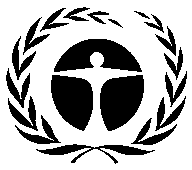 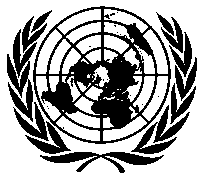 United NationsEnvironmentProgrammeDistr.GENERALUNEP/OzL.Pro/ExCom/79/3331 May 2017ORIGINAL: ENGLISH•	HCFC phase-out management plan (stage I, third tranche)UN Environment and UNIDO(I) PROJECT TITLEAGENCYMEETING APPROVEDCONTROL MEASUREHCFC phase-out plan (Stage I)UN Environment (lead), UNIDO62nd35% by 2020(II) LATEST ARTICLE 7 DATA (Annex C Group l)Year: 201620.9 (ODP tonnes)(III) LATEST COUNTRY PROGRAMME SECTORAL DATA (ODP tonnes)(III) LATEST COUNTRY PROGRAMME SECTORAL DATA (ODP tonnes)(III) LATEST COUNTRY PROGRAMME SECTORAL DATA (ODP tonnes)(III) LATEST COUNTRY PROGRAMME SECTORAL DATA (ODP tonnes)(III) LATEST COUNTRY PROGRAMME SECTORAL DATA (ODP tonnes)(III) LATEST COUNTRY PROGRAMME SECTORAL DATA (ODP tonnes)(III) LATEST COUNTRY PROGRAMME SECTORAL DATA (ODP tonnes)(III) LATEST COUNTRY PROGRAMME SECTORAL DATA (ODP tonnes)Year: 2016Year: 2016ChemicalAerosolFoamFire fightingRefrigerationRefrigerationSolventProcess agentLab useTotal sector consumptionManufacturingServicingHCFC-1230.00.00.0HCFC-1240.00.00.0HCFC-141b0.00.00.0HCFC-142b0.00.00.0HCFC-220.020.920.9(IV) CONSUMPTION DATA (ODP tonnes)(IV) CONSUMPTION DATA (ODP tonnes)(IV) CONSUMPTION DATA (ODP tonnes)(IV) CONSUMPTION DATA (ODP tonnes)2009 - 2010 baseline:30.2Starting point for sustained aggregate reductions:30.2CONSUMPTION ELIGIBLE FOR FUNDING (ODP tonnes)CONSUMPTION ELIGIBLE FOR FUNDING (ODP tonnes)CONSUMPTION ELIGIBLE FOR FUNDING (ODP tonnes)CONSUMPTION ELIGIBLE FOR FUNDING (ODP tonnes)Already approved:10.57Remaining:19.63(V) BUSINESS PLAN(V) BUSINESS PLAN20172018TotalUN EnvironmentODS phase-out (ODP tonnes)0.980.981.96UN EnvironmentFunding (US $)56,61356,500113,113UNIDOODS phase-out (ODP tonnes)2.350.002.35UNIDOFunding (US $)130,6910.00130,691(VI) PROJECT DATA(VI) PROJECT DATA(VI) PROJECT DATA20102011-201220132014201520162017201820192020TotalMontreal Protocol consumption limitsMontreal Protocol consumption limitsMontreal Protocol consumption limitsn/an/a30.230.227.1827.1827.1827.1827.1819.63n/aMaximum allowable consumption (ODP tonnes)Maximum allowable consumption (ODP tonnes)Maximum allowable consumption (ODP tonnes)n/an/a30.230.227.1827.1827.1827.1827.1819.63n/aAgreed funding (US$)UN EnvironmentProject costs90,000046,0000050,100050,0000.054,000290,100Agreed funding (US$)UN EnvironmentSupport costs11,70005,980006,51306,5000.07,02037,713Agreed funding (US$)UNIDOProject costs130,0000000119,90000.00.00249,900Agreed funding (US$)UNIDOSupport costs11,700000010,79100.00.0022,491Funds approved by ExCom (US$)Funds approved by ExCom (US$)Project costs220,000046,0000000000266,000Funds approved by ExCom (US$)Funds approved by ExCom (US$)Support costs23,40005,980000000029,380Total funds requested for approval at this meeting (US$)Total funds requested for approval at this meeting (US$)Project costs000000170,000*000170,000Total funds requested for approval at this meeting (US$)Total funds requested for approval at this meeting (US$)Support costs00000017,304*00017,304Secretariat's recommendation:Blanket approvalHCFC-2220122013201420152016BaselineMetric tonnes550.00520.00480.00350.00380.00549.00ODP tonnes30.2528.6026.4019.2520.9030.20AgencyFirst trancheFirst trancheSecond trancheSecond trancheTotal Total AgencyApprovedDisbursedApprovedDisbursedApprovedDisbursedUN Environment90,00090,00046,00046,000136,000136,000UNIDO130,00088,00300130,00088,003Total220,000178,00346,00046,000266,000224,003Disbursement rate (%)80.980.910010084.284.2Project titleProject funding (US $)Support cost (US $)Implementing agency(a)HCFC phase-out management plan (stage I, third tranche)50,1006,513UN Environment(b)HCFC phase-out management plan (stage I, third tranche)119,90010,791UNIDO